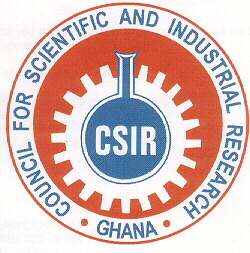 CSIR-CROPS RESEARCH INSTITUTEPayment acknowledgement of casual labour costProject Name .............................................Name of Officer submitting Voucher………………………………………………………………….…………………………………………………………..Purpose:………………………………………………………………………………………………………………………………………………………………Date of activity:………………………………………… Location…………………………………………………….……………………………………………Paid by: ……………………………………… 	Sign:…………………………..	Telephone……………………………... 	Date………………….….NO.NAMETELEPHONE NO.NO. OF DAYSRATE PER DAYGROSS WAGESTAX -5%NETSIGN/ THUMBPRINT